Publish Your Self AssessmentYou will now attach and/or embed your self-assessment to the bottom of the blog post with the artifact you have chosen. You may choose to make this post private or public. After placing your artifact on a blog post, follow the instructions below.Categories - Self-AssessmentTags - Now tag your post using the tag that corresponds to the competency that you have written about. You can choose more than one. Please use lower case letters and be exact.#creativethinkingcc#communicationcc#criticalthinkingcc#socialresponsibilitycc#personalidentitycc#personalawarenessccUse the Add Document button located at the top of your post page and embed your self-assessment at the bottom of your blog post.Publish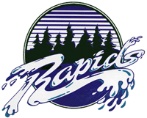 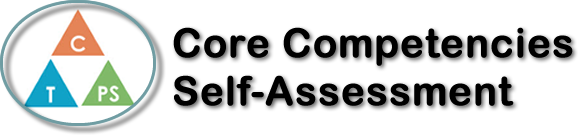 Name: Hanna HosseinzadehDate:  November 23rd, 2017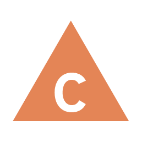 How does the artifact you selected demonstrate strengths & growth in the communication competency?In what ways might you further develop your communication competency?Self-ReflectionDescribe how the artifact you selected shows your strengths & growth in specific core competencies. The prompt questions on the left - or other self-assessment activities you may have done - may guide your reflection process.The artifact I chose is our weekly blog posts, it's part of our curriculum and we have to show and explain what we learned that week in class but prove that we learned something and I think that's a great idea because we can always go back to them if we need help with homework and look back on how we expanded on that unit. The blog posts tie in with what we learned before because it's imply just a reflection on what we did in class but we expand by explaining how WE learned it. The thing I like about blog posts is that there is never no right or wrong answer, we get graded on how well we explained our own thinking process but every student has a different learning method so it's cool to see how everyone can do something different and still learn the same lesson. I come up with ideas for my blog posts by looking back on what we learned in school that week, and then I think about what was the most challenging for me and I work on that, it helps me learn what I didn't understand before but it also gives me a chance to better myself by trying to put it in my own words. I am usually proud of my blog posts because they are reflections of my own work and everything I do is my own so I feel very accomplished when I finish my weekly posts. If I ever get stuck and don't have any ideas for my blog posts, I just look through my textbooks and create my own questions that are related to the unit and explain how I created them. I get inspired by blog posts because I know if anyone ever needs help with the unit, I can just tell them to look at my blog posts and hopefully the explanation with be thorough enough for them so that they can learn something from my teaching methods. 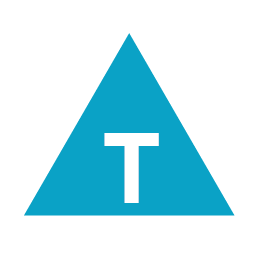 How does the artifact you selected demonstrate strengths & growth in the thinking competencies?In what ways might you further develop your thinking competencies?Self-ReflectionDescribe how the artifact you selected shows your strengths & growth in specific core competencies. The prompt questions on the left - or other self-assessment activities you may have done - may guide your reflection process.The artifact I chose is our weekly blog posts, it's part of our curriculum and we have to show and explain what we learned that week in class but prove that we learned something and I think that's a great idea because we can always go back to them if we need help with homework and look back on how we expanded on that unit. The blog posts tie in with what we learned before because it's imply just a reflection on what we did in class but we expand by explaining how WE learned it. The thing I like about blog posts is that there is never no right or wrong answer, we get graded on how well we explained our own thinking process but every student has a different learning method so it's cool to see how everyone can do something different and still learn the same lesson. I come up with ideas for my blog posts by looking back on what we learned in school that week, and then I think about what was the most challenging for me and I work on that, it helps me learn what I didn't understand before but it also gives me a chance to better myself by trying to put it in my own words. I am usually proud of my blog posts because they are reflections of my own work and everything I do is my own so I feel very accomplished when I finish my weekly posts. If I ever get stuck and don't have any ideas for my blog posts, I just look through my textbooks and create my own questions that are related to the unit and explain how I created them. I get inspired by blog posts because I know if anyone ever needs help with the unit, I can just tell them to look at my blog posts and hopefully the explanation with be thorough enough for them so that they can learn something from my teaching methods. 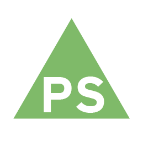 How does the artifact you selected demonstrate strengths & growth in the personal & social competencies?In what ways might you further develop your personal & social competencies?Self-ReflectionDescribe how the artifact you selected shows your strengths & growth in specific core competencies. The prompt questions on the left - or other self-assessment activities you may have done - may guide your reflection process.The artifact I chose is our weekly blog posts, it's part of our curriculum and we have to show and explain what we learned that week in class but prove that we learned something and I think that's a great idea because we can always go back to them if we need help with homework and look back on how we expanded on that unit. The blog posts tie in with what we learned before because it's imply just a reflection on what we did in class but we expand by explaining how WE learned it. The thing I like about blog posts is that there is never no right or wrong answer, we get graded on how well we explained our own thinking process but every student has a different learning method so it's cool to see how everyone can do something different and still learn the same lesson. I come up with ideas for my blog posts by looking back on what we learned in school that week, and then I think about what was the most challenging for me and I work on that, it helps me learn what I didn't understand before but it also gives me a chance to better myself by trying to put it in my own words. I am usually proud of my blog posts because they are reflections of my own work and everything I do is my own so I feel very accomplished when I finish my weekly posts. If I ever get stuck and don't have any ideas for my blog posts, I just look through my textbooks and create my own questions that are related to the unit and explain how I created them. I get inspired by blog posts because I know if anyone ever needs help with the unit, I can just tell them to look at my blog posts and hopefully the explanation with be thorough enough for them so that they can learn something from my teaching methods. 